Lonsdale District Scouts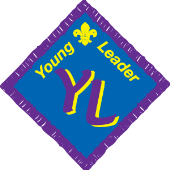 Module K First AidBooking FormCALLING ALL YOUNG LEADERS… Module K, First Response First Aid Course*This is the only Module not provided for during the training weekends*Sunday 1st MarchStart time: 9.30Finish time: 16:00Bring own packed lunchLocation: 53rd Lancaster Scout Hut, Greaves Park, Greaves RoadCost: No feeTo be returned to Tracy Seton, DESA, 21 Broadlands Drive, Bolton Le Sands, Lancs. LA5 8NHOr via email: tracy_seton@talk21.comPlease complete in capital letters.Personal Information: Name:                                                                              Date of Birth:Address: Postcode:                                                                       Home Phone:Email:                                                                             Parents email:Mobile:Medical Information- Including any medication being taken: Emergency Contact 1:                                     Phone:                                 Mobile: Emergency Contact 2:	              Phone:                                  Mobile:Doctors Name and Address:Doctors Phone Number:Scouting Details: Scout Group working in:                                               Section: Beavers/ Cubs/ Scouts (Please circle) Young Leader since:Have you completed any YL training before:                       Yes/              No